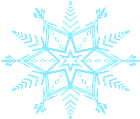 Муниципальное бюджетное  дошкольное образовательное учреждениедетский сад №4 «Сказка» Наш девиз: 	Чтоб мы остались на планете-	Земле нужны семья и дети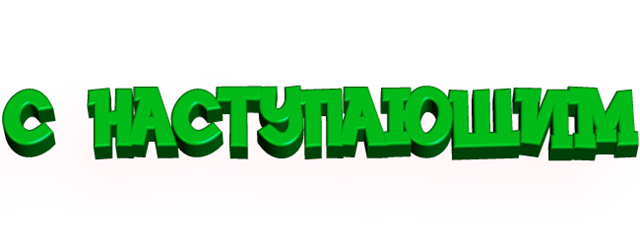 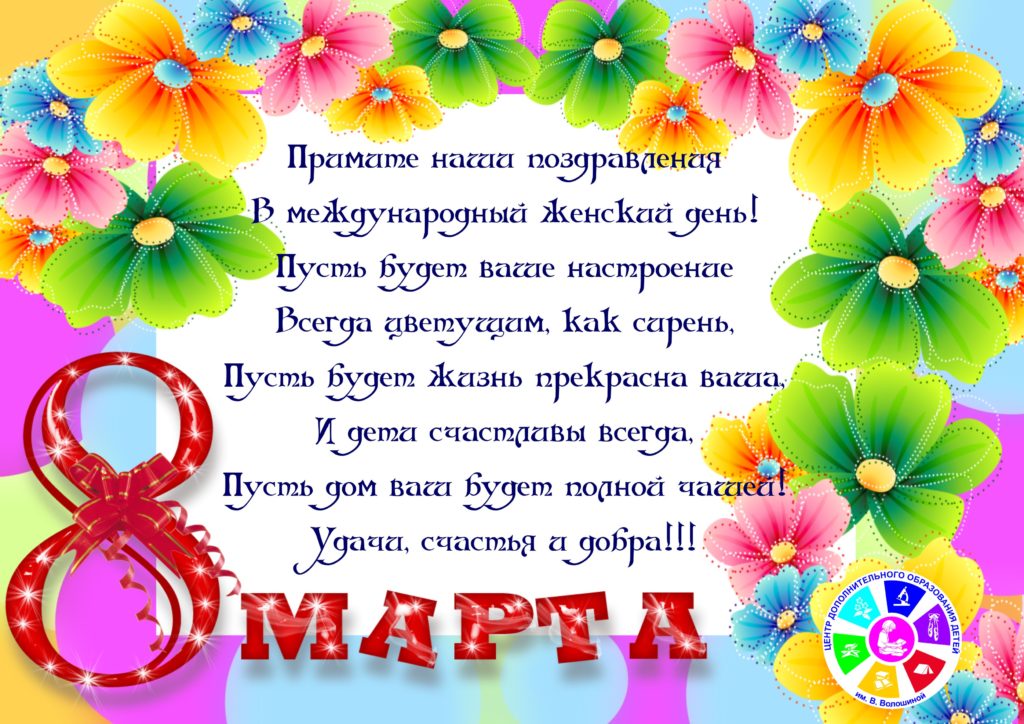 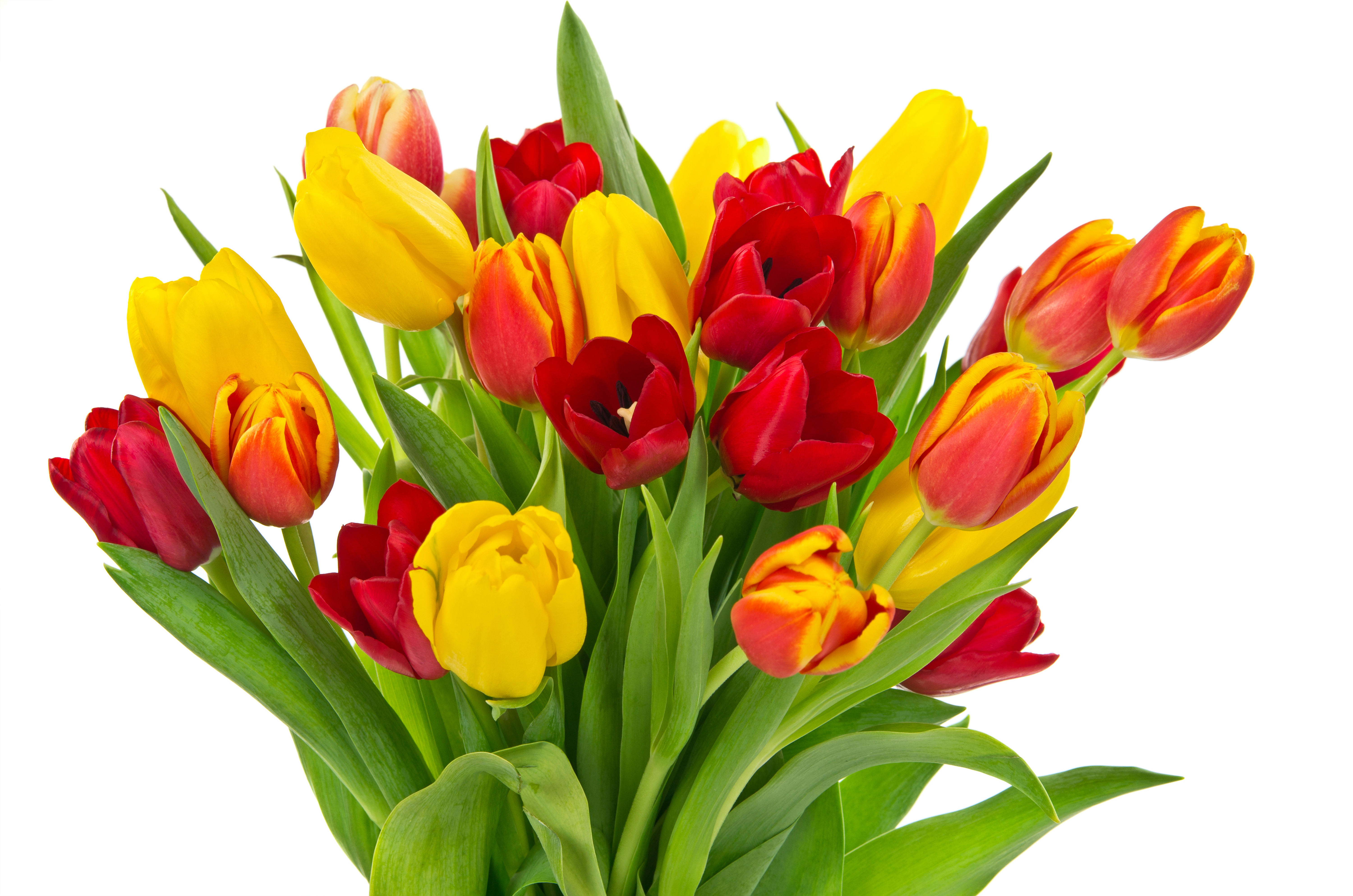 Дуют ветры в феврале,Воют в трубах громко.Змейкой мчится по земле,Легкая позёмка.Поднимаясь, мчатся вдаль,Самолётов звенья.Это празднует февральАрмии рожденье!С. Я. Маршак
     23 февраля – это государственный праздник, который для многих поколений россиян давно стал всенародным. Он олицетворяет храбрость и честь героев, защищающих свободу и независимость нашей Родины. Это особая дата, которая всегда была сильна воинскими традициями, мужеством и отвагой. 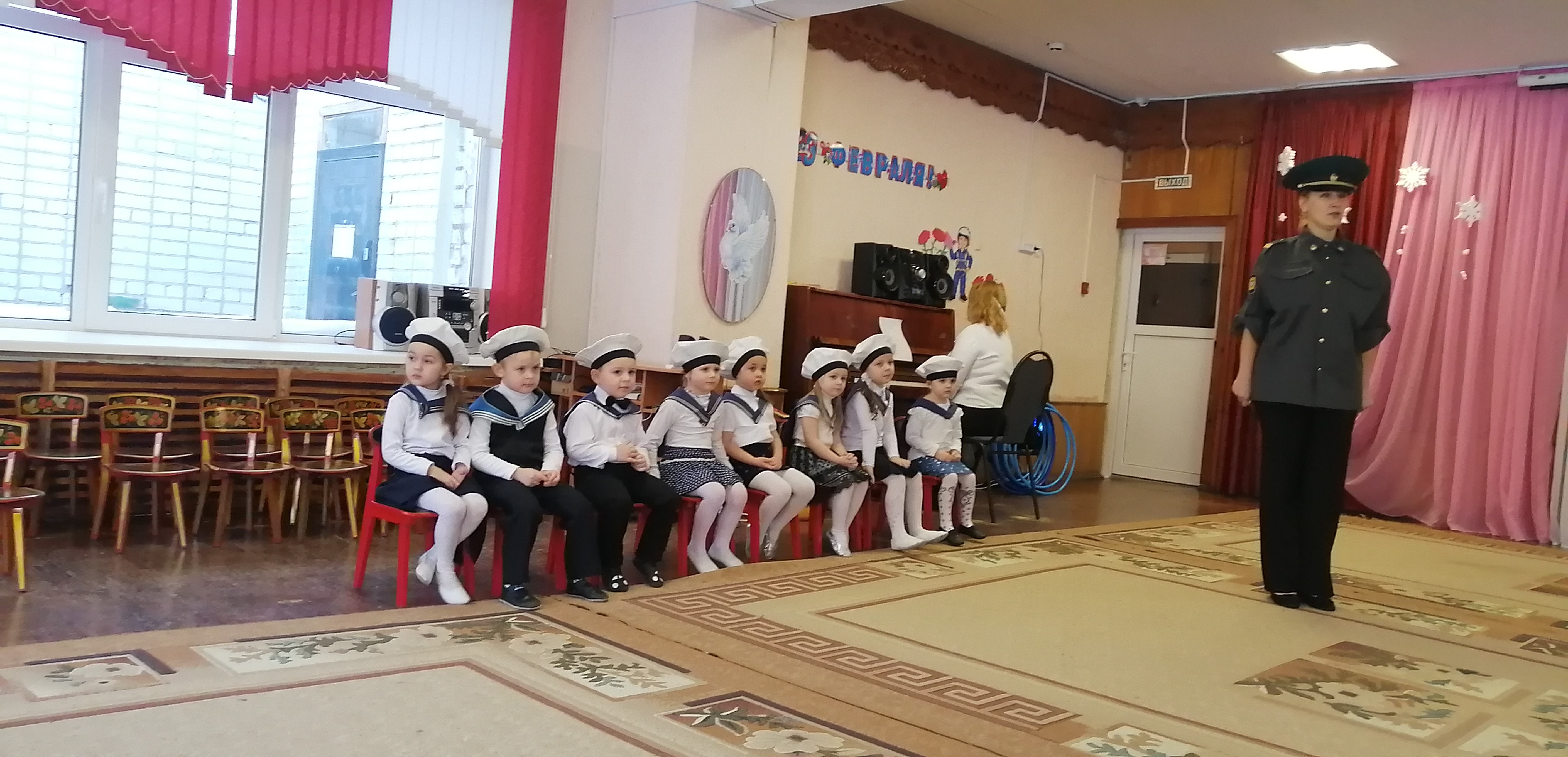      Военная служба была и остаётся призванием сильных и мужественных людей, считающих защиту Отечества высшим долгом и великой честью. Наша задача – хранить память о славных страницах истории, воспитывать своих детей патриотами родной страны.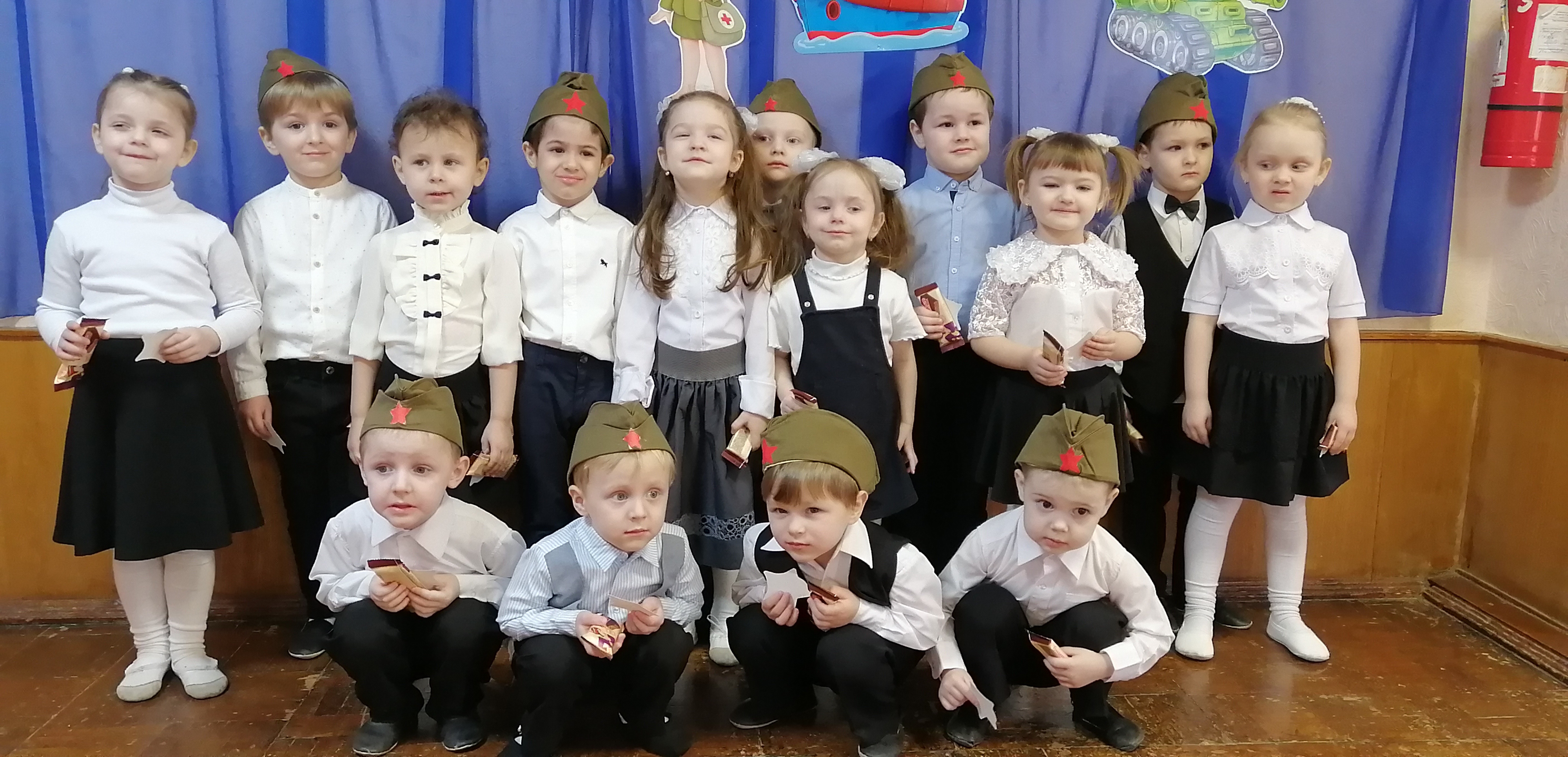 Под таким девизом в нашем детском саду «Сказка» №4              г. Сельцо прошли музыкально спортивные праздники, посвящённые Дню Защитника Отечества. В нём приняли участие дети младших – подготовительных к школе групп.     Дети с любовью, нежностью и гордостью читали стихи о защитниках Отечества,              о своих папах, которые проходили службу, а сейчас оберегают свои семьи.На празднике много прозвучало трепетных песен, такие как: «Мы солдаты», «Бравые солдаты», «Прадедушка», «Защитим свою страну», «Пусть всегда будет солнце». Дети исполняли танцевальные композиции с флажками, читали пословицы и поговорки о дружбе, отваге, о Родине, отгадывали военные загадки.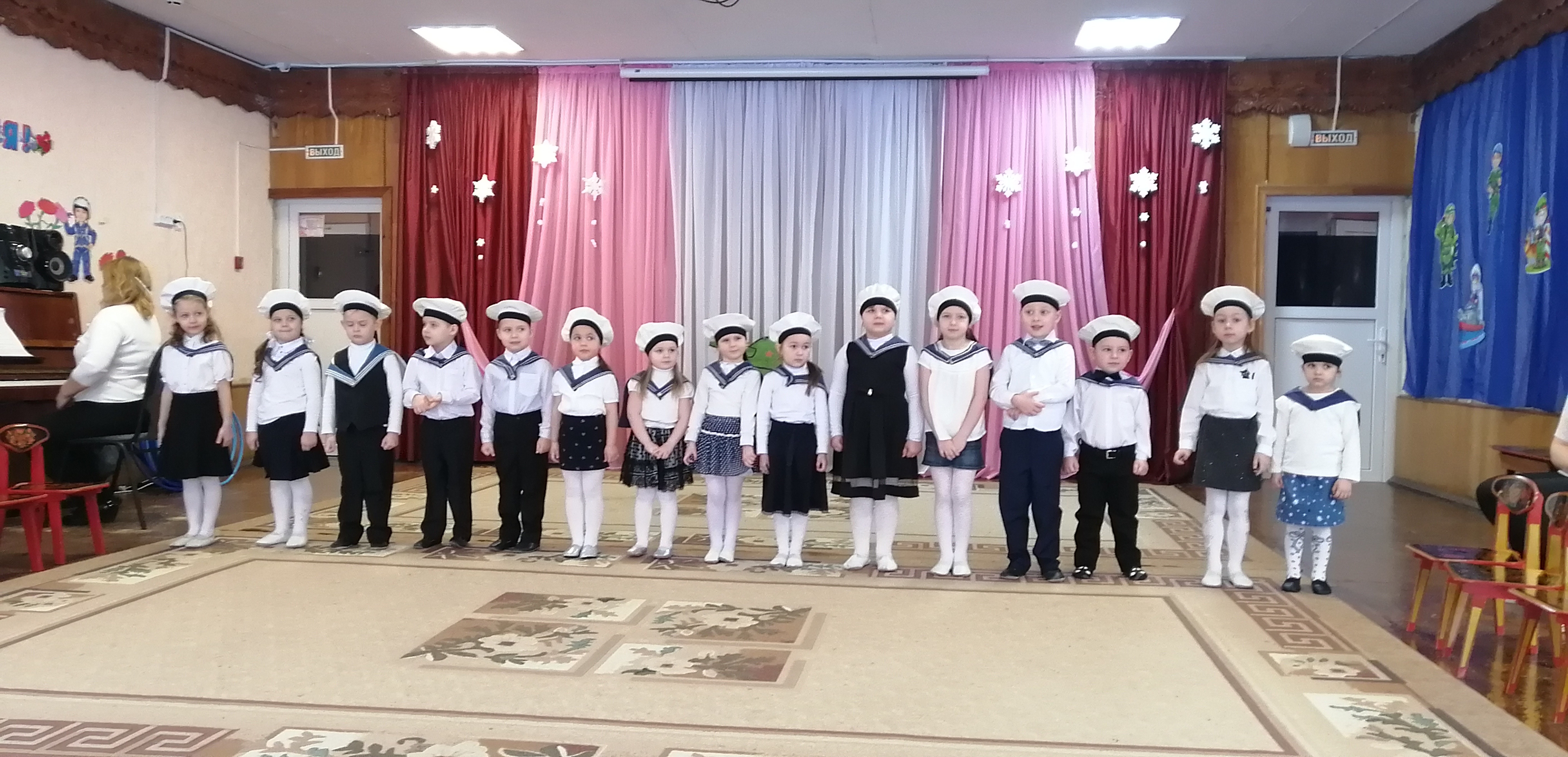 Интересно и весело прошли эстафеты и конкурсы: «Минное поле», «Доставь срочное донесение», «Взлётная полоса», «Составь флаг России». Взаимовыручка, поддержка, умение принять быстрое правильное решение, помогли детям пройти минное поле, быстро и метко попасть в мишень, правильно оказать медицинскую помощь.     В завершении праздника всем были вручены медали и конфеты. Праздник состоялся и мир вокруг нас стал чуточку ярче, светлее и добрее. Ведь день защитника Отечества – воспитывает в детях чувство патриотизма, уважение к воинам, сопричастности к лучшим традициям своей Родины.     Е. Д. Шадрина,Музыкальный руководитель     В преддверии Дня защитников Отечества прошел межрегиональный онлайн – фестиваль «Слава армии родной!», организатором которого выступило Муниципальное бюджетное учреждение культуры «Централизованная система детских библиотек г.Брянска».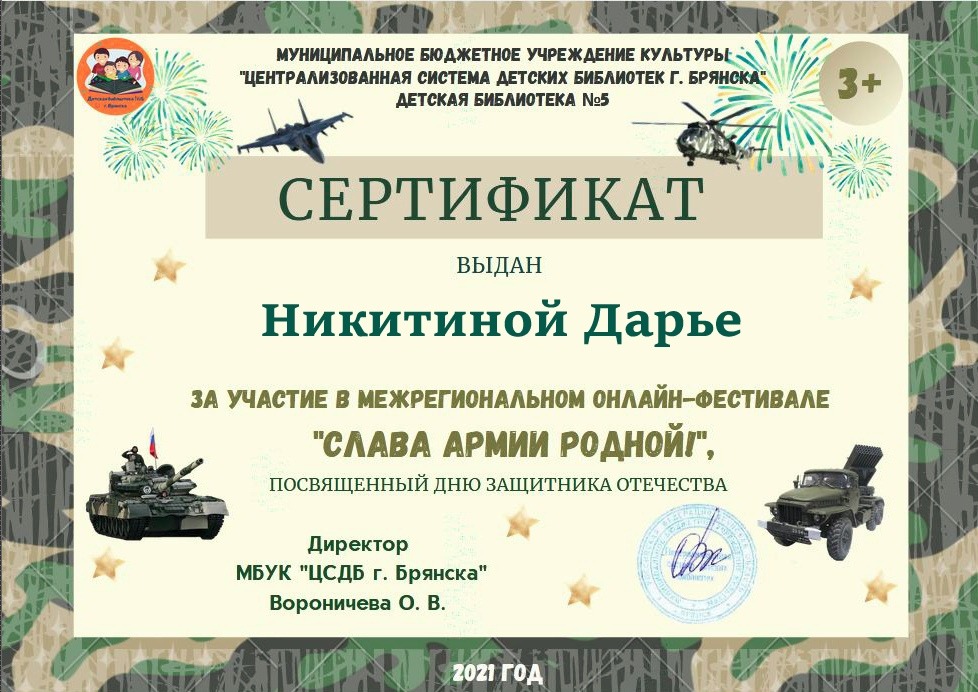 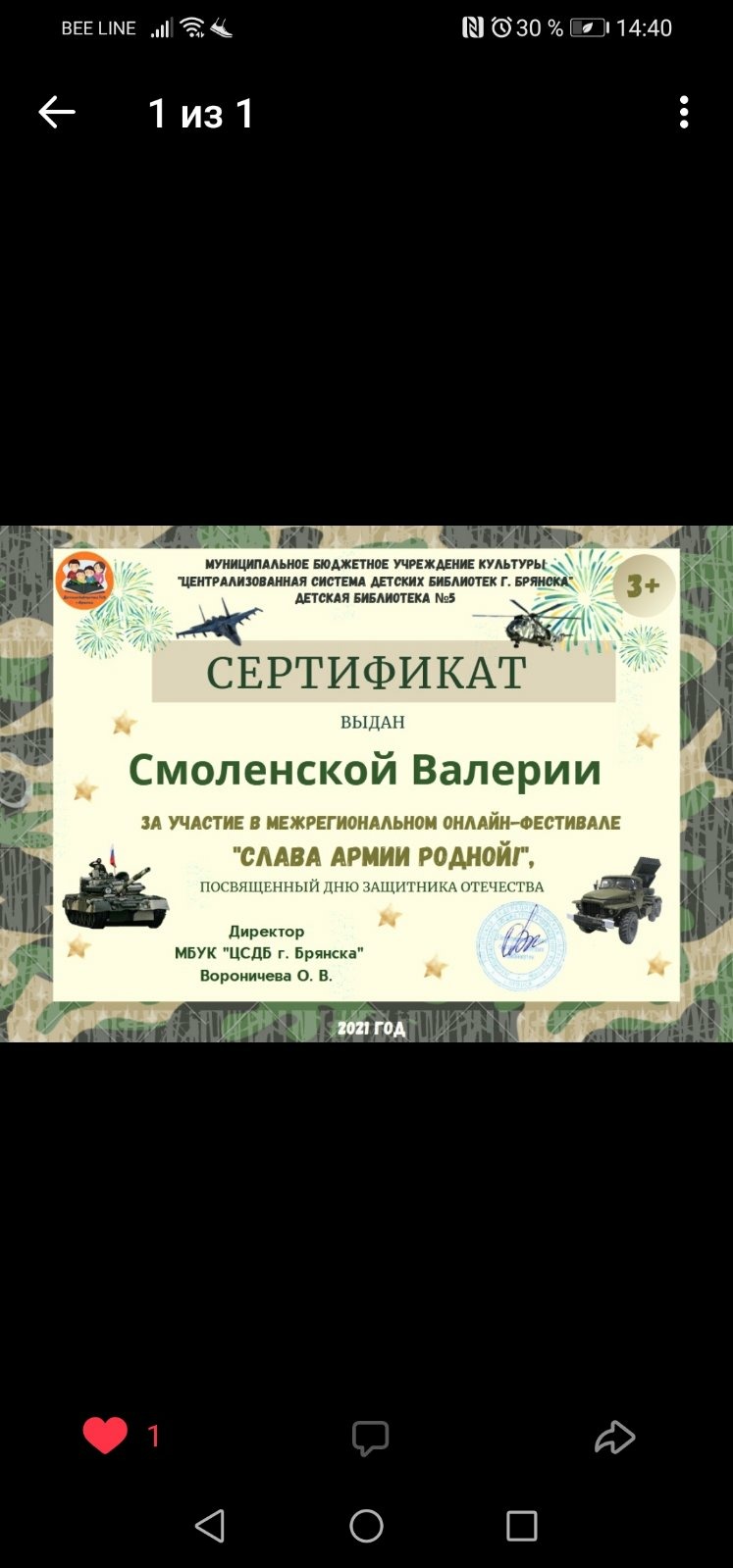      Воспитанники детского сада №4 «Сказка» также приняли участие в фестивале. Дошкольники разных групп продемонстрировали свои таланты. Смоленская Валерия, Ткачев Алексей, Бакеренко Тимофей (гр. «Аленький цветочек»), Даша Никитина (гр. «Буратино»),  Карпина Ника и Нелюдимова Даша (гр. «Капитошка») читали стихотворения, посвященные данному празднику. Ребята подготовительной к школе группы «Буратино» исполнили частушки. Также воспитанники подготовительной к школе группы «Чиполлино» исполнили танец.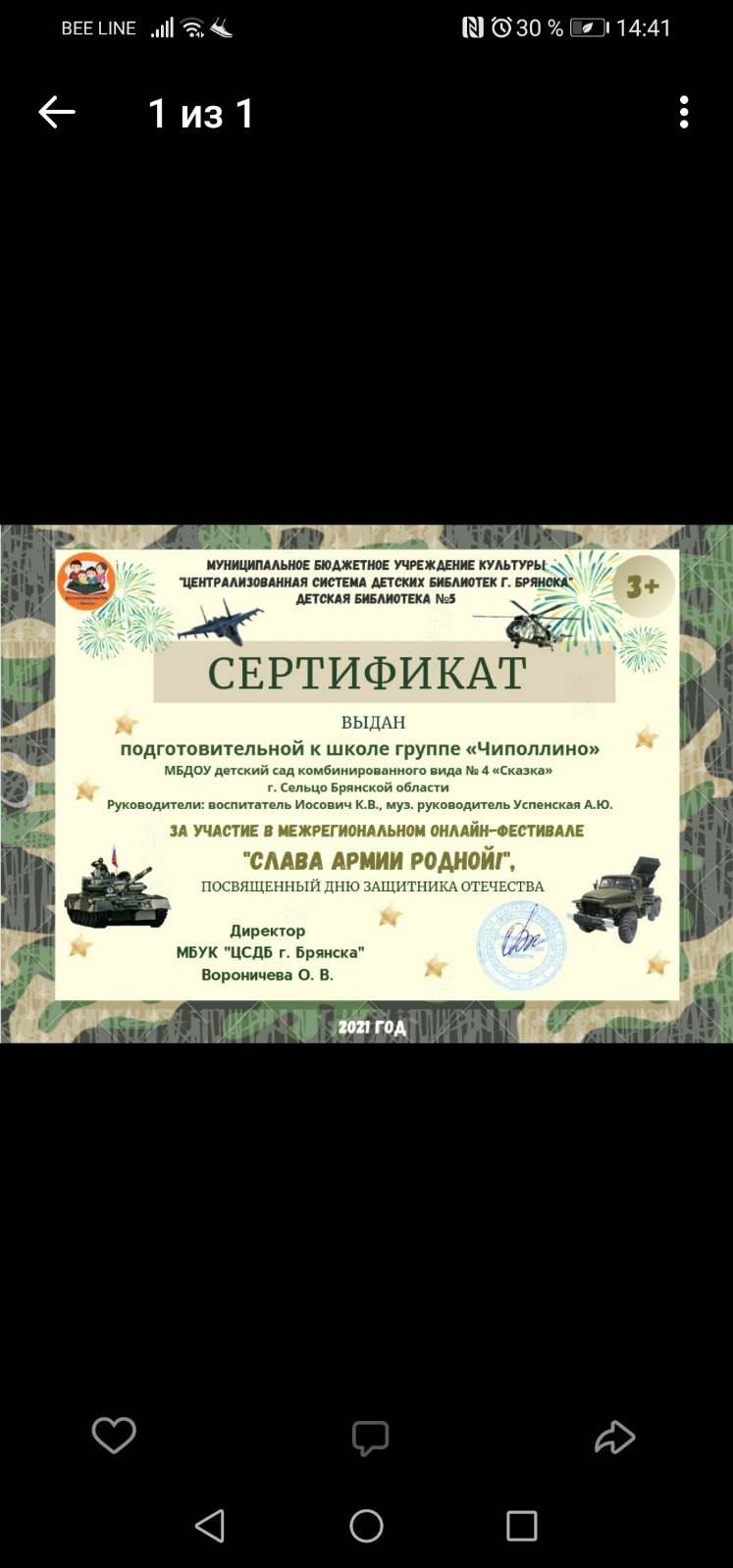      Все участники онлайн-фестиваля награждены сертификатами, а ребята из группы «Чиполлино» стали победителями среди детских садов.      Все победители будут приглашены в редакцию телерадиокомпанию «Брянская Губерния», где их ждет увлекательная экскурсия, возможность примерить на себя роль телеведущего или корреспондента и чаепитие с сотрудниками телеканала и радиостанции «32 радио».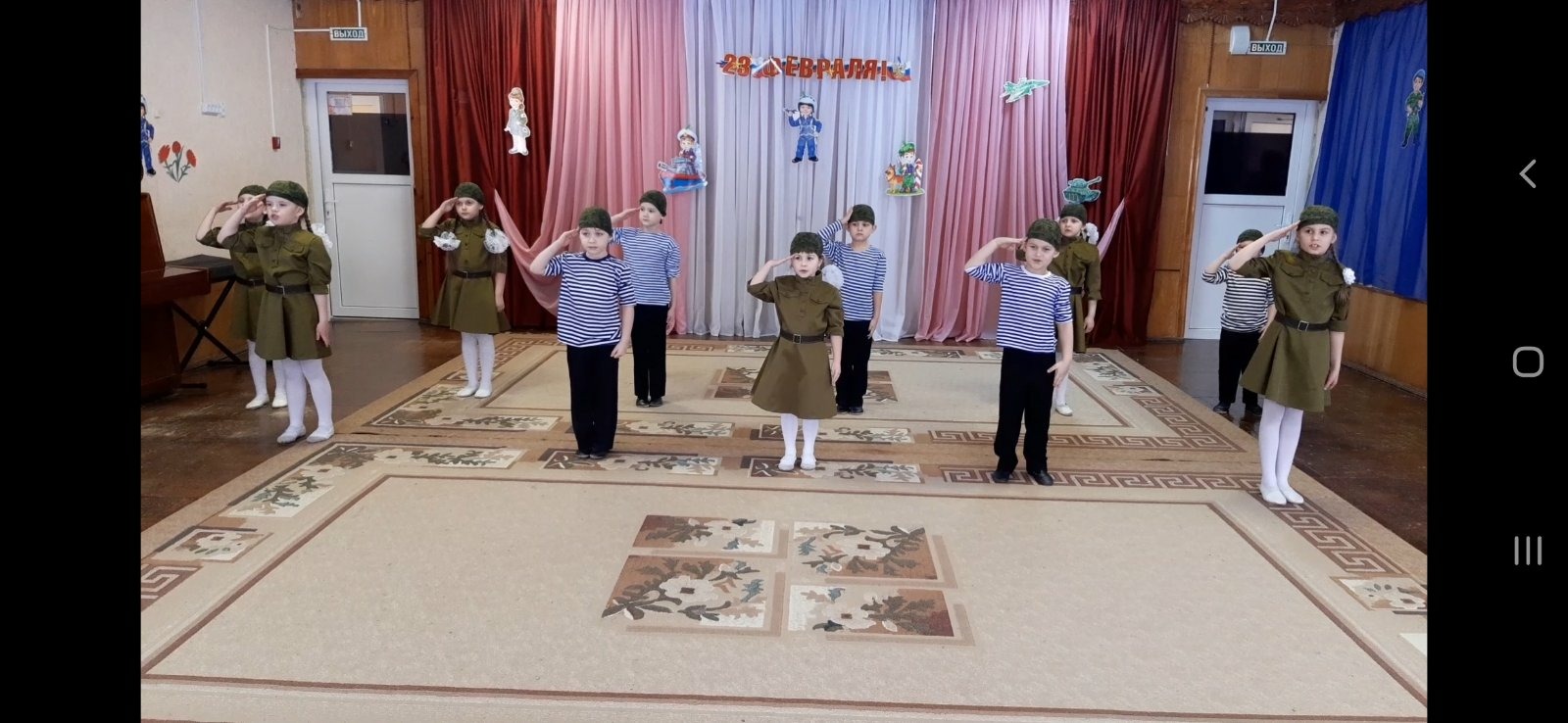 	А.В. Степучева,Воспитатель В дошкольном возрасте именно игра способствует разностороннему развитию ребенка. Игра для детей - учеба, игра для них - труд, серьезная форма воспитания. Игра для дошкольников - способ познания окружающего. Играя, они изучают цвета, форму, свойства материалов, пространственные отношения. В игре ребенок получает первый опыт коллективного мышления. Дидактические игры для детей разных возрастов позволят развивать им разные навыки и умения: ловкость, внимательность. А также изучать новые слова, учиться правильно говорить и взаимодействовать с другими людьми.
        В детском саду №4 «Сказка» в феврале прошел конкурс «Настольно-печатные игры своими руками». Воспитатели каждой возрастной группы совместно с родителями изготавливали различные дидактические игры. Все педагоги подошли ответственно к этому, наполнив центры настольно-печатных игр новыми, интересными, познавательными играми.По итогам конкурса 1 место заняла Новикова С.О., 2 место – Степучева А.В.,                   3 место – Левшонкова Г.Н. Поздравляем победителей и желаем им дальнейших творческих успехов!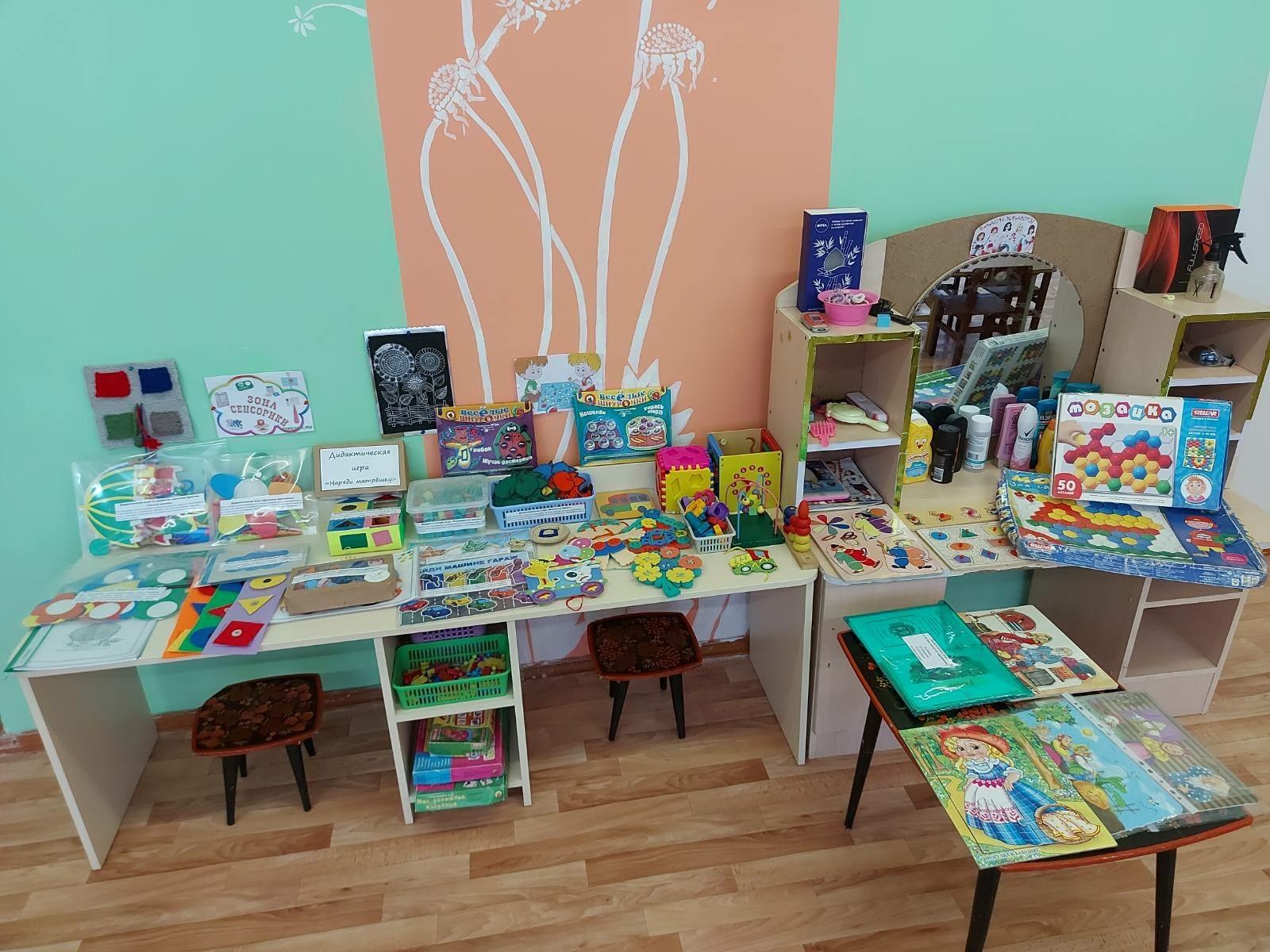       А.В. Степучева,                                                                                                                                 Воспитатель